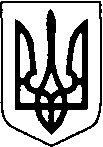 УКРАЇНАЛЮБОМЛЬСЬКИЙ НАВЧАЛЬНО-ВИХОВНИЙ КОМПЛЕКС «ЗАГАЛЬНООСВІТНЯ ШКОЛА І-ІІІ СТУПЕНІВ – РАЙОННА ГІМНАЗІЯ» ІМЕНІ НАТАЛІЇ УЖВІЙ ЛЮБОМЛЬСЬКОЇ РАЙОННОЇ РАДИ ВОЛИНСЬКОЇ    ОБЛАСТІвул. Шкільна, .Любомль ,Волинської області, 44300  , тел  (03377) 2-40-64, е-mail: NVK_Lyuboml@ukr..net      код ЄДРПОУ 23018209                                                        Н А К А З «27 » квітня 2020 року                                        				   № ____ Про організоване завершення 2019-2020навчального року та особливості проведення державної підсумкової атестації учнів у Любомльському  НВКВідповідно до частини 8 статті 12 Закону України «Про освіту», частин третьої та четвертої статті 10 Закону України «Про повну загальну середню освіту», на виконання наказу МОН України № 463 від 30 березня 2020 року «Про звільнення від проходження державної підсумкової атестації учнів, які завершують здобуття початкової та базової загальної середньої освіти, у 2019/2020 навчальному році», керуючись рекомендаціями МОН України, викладених у листах «Щодо організованого завершення 2019/2020 навчального року та зарахування до закладів загальної середньої освіти» № 1/9-182 від 31.03.20 року та «Щодо проведення підсумкового оцінювання та організованого завершення 2019-2020 навчального року» № 1/9-213 від 16 квітня 2020 року, у відповідності до Робочого навчального плану Любомльського НВК Н А К А З У Ю :Завершити 2019/2020 навчальний рік 29 травня 2020 року. Свято «Останній дзвінок» не проводити.Затвердити Графік проведення підсумкового оцінювання в 1-11 класах у 2019/ 2020 навчальному році відповідно до рішення педради, протокол № 4 від 24.04.2020 року (додаток 1).Звільнити у 2019/2020 навчальному році від проходження державної підсумкової атестації учнів, які завершують здобуття початкової та базової загальної середньої освіти. У документах про освіту зробити запис «звільнений(а)».Документи про базову середню освіту видати до 12 червня 2020 року згідно графіків з дотриманням протиепідеміологічних вимог. Урочистого вручення свідоцтв про базову середню освіту не проводити.Навчальну практику, навчальні екскурсії у 2019/2020 навчальному році не проводити.Річне оцінювання учня, який здобуває освіту за індивідуальною формою (екстернат) у 2019-2020 навчальному році здійснити з використанням технологій дистанційного навчання. ДПА провести на загальних підставах. Педагогічним працівникам закладу: 7.1.Заповнення класних журналів, журналів індивідуального, інклюзивного навчання, факультативів, гурткової роботи та особових справ учнів завершити :- для1-4 класи до 01 червня 2020 року;- 5-11 класи до 12 червня 2020 року.7.2 Заповнити класні журнали відповідно до календарно-тематичного планування та згідно з розкладом (дати та зміст уроків записувати відповідно до календарно-тематичного планування; використовувати записи електронного журналу на платформі e-scools, нотатки та замітки, які були зроблені під час карантину; семестрове оцінювання здійснювати на підставі тематичного; річне- за результатами семестрового).7.3. Організувати на початку 2020/2021 навчального року в 2-11-х класах проведення вхідного оцінювання учнів з метою діагностування рівня навчальних досягнень учнів за попередній рік та планування подальшої роботи із систематизації, узагальнення та закріплення навчального матеріалу, що вивчався учнями дистанційно. 7.4. Передбачити під час календарно-тематичного планування на 2020/2021 навчальний рік суттєве збільшення навчального часу на узагальнення та закріплення навчального матеріалу за попередній рік. 8. Класним керівникам виписати : 8.1. Для 1-2 класів свідоцтва досягнень, для 3-4 класів табелі навчальних досягнень учнів та  Похвальні листи до 29 травня 2020 року. 8.2 Для 5-11 табелі навчальних досягнень учнів та  Похвальні листи до 12 червня 2020 року. 8.3 Учням 1-8, 10 класів, які не планують навчатися в іншому закладі освіти, копію Табеля успішності та Похвальні Листи надіслати електронною поштою або в Viber. Оригінали документів видати у вересні 2020-2021 навчального року. 9. Заступнику директора з навчально-виховної роботи Пасаман О.М..: 9.1. До 24.04.2020 р. скласти Графік проведення підсумкового оцінювання в 1-11 класах у 2019/ 2020 навчальному році. 9.2. До 15.06.2020 року узагальнити наказом по НВК підсумки успішності та руху учнів за 2019/2020 навчальний рік9.3. Після складання зовнішнього незалежного оцінювання учнями 11 класу узагальнити результати складання ЗНО, ДПА випускниками старшої школи. 10. При переведенні учнів до наступних класів керуватися  Порядком зарахування, відрахування та переведення учнів до державних та комунальних закладів освіти для здобуття повної загальної середньої освіти (далі - Порядок зарахування), затвердженим наказом Міністерства освіти і науки України від 16 квітня 2018 року № 367, зареєстрованим в Міністерстві юстиції України 05 травня 2018 року за № 564/32016.11. Наказ довести до відома педагогічних працівників, учнів та їх батьків. Оприлюднити на сайті закладу.  Контроль за виконанням даного наказу залишаю за собою.  Директор НВК:                                                     О.К.Тишик Ознайом.: Пасаман О.М. 